Afghanistan 1946-11-19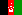  (Unicef Board)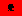 